Math 2 Unit 2A - Review	Name: _____________________For 1-3, graph the given transformed quadratic function using a table of characteristic points.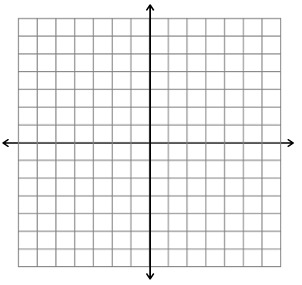 1.	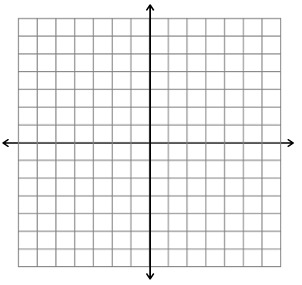 2.	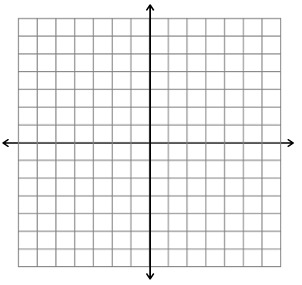 3.	For 4-5, convert each quadratic equation in vertex form to factored form. Be sure to swing by standard form on your way!4.		Standard Form:	Factored Form:5.		Standard Form:	Factored Form:For 6-9, factor the quadratic expression.6.		7.	8.		9.	xyxyxy